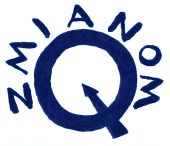 Cieszymy się, że myślisz o swojej karierze przystępując do projektu Youth Empowered – Możesz więcej niż myślisz!Formularz zgłoszeniowy wyślij pod adres: rekrutacja@qzmianom.orgCzekamy na Twoje zgłoszenie do 8 czerwca.Skontaktujemy się w celu potwierdzenia uczestnictwa.Prosimy o wypełnienie formularza zgłoszeniowego, abyśmy mogli zapisać Cię na szkolenie:Prosimy o wypełnienie formularza zgłoszeniowego, abyśmy mogli zapisać Cię na szkolenie:IMIĘ I NAZWISKODATA URODZENIAPozwól nam się ze sobą skontaktować!Pozwól nam się ze sobą skontaktować!ADRES E-MAILTELEFON KONTAKTOWYSPECJALNE DIETYChcemy upewnić się, że będziesz mógł/mogła zjeść z nami obiad MIEJSCE ZAMIESZKANIA……………………………………………………….wieś poniżej 10 tys. mieszkańców 10 – 50 tys. mieszkańców 50 – 100 tys. mieszkańców 100 – 500 tys. mieszkańców powyżej 500 tys. mieszkańców POZIOM WYKSZTAŁCENIA(UKOŃCZONE SZKOŁY)Dlaczego chcesz wziąć udział w warsztatach?Dlaczego chcesz wziąć udział w warsztatach?